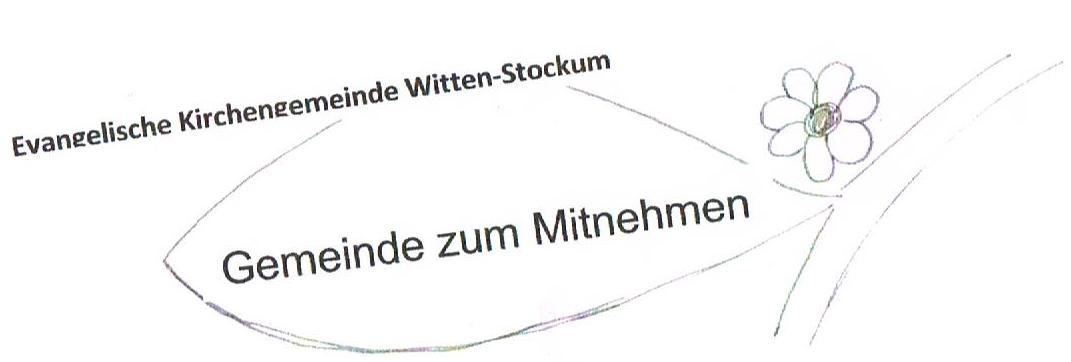 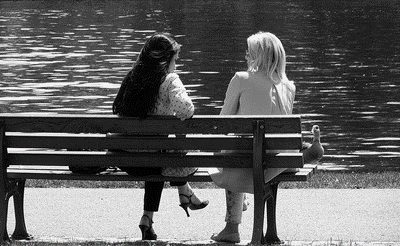 Miteinander … reden!Zuhause-Zeit… eine Gelegenheit, wieder einmal miteinander ins Gespräch zu kommen. Per Telefon oder am gemeinsamen Tisch.Bildquelle: Lupo/pixelio.deGute Erfahrungen habe ich mit den Talk-Boxen vom Neukirchener Verlag gemacht, bei uns liebevoll „Familienspiel“ genannt. Diese Boxen gibt es für Paare, Familien, Teens, Freundinnen…Hier ein paar Fragen, um miteinander (neu) ins Gespräch zu kommen:Wenn ich zaubern könnte, würde ich unsere Wohnung so verändern…Sage der Person, die links neben dir/am Telefon dir gegenüber sitzt, was sie besonders gut kann (kein Schulfach!)Mamas Familie kommt aus … / Papas Familie kommt aus…Das möchte ich aufheben, weil es eine Familien-erinnerung ist…Womit habt Ihr als Kinder am liebsten gespielt?Ich wünsche mir, dass meine Kinder später einmal sagen…Welchen Satz kannst Du nicht mehr hören?Wenn ich etwas in unserer Familien ungeschehen machen könnte…Wenn wir zwei miteinander einen besonderen Tag verbringen könnten: Was würdest Du Dir wünschen?Warst Du schon mal total stolz auf mich?InspirationEin Bibelwort für jeden Tag – das sind die Tageslosungen. Die heutige ist:„Ihr habt schon geschmeckt, dass der Herr freundlich ist.“ 1. Petrus 2,3 Der besondere Geschmack vom Spritzgebäck meiner Oma.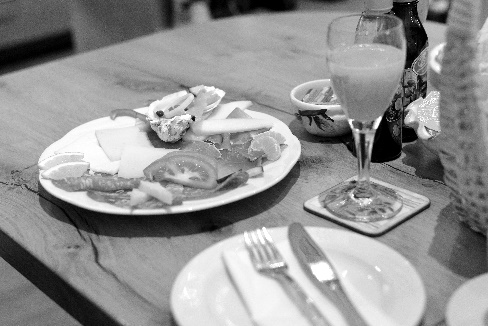 Die Neujährchen mit den Aniskörnern von Tante Erna.Das erste Eis auf der Hand, wenn die Sonnenstrahlen im Frühling das erste Mal so richtig Kraft haben.Münsterländer Hochzeitssuppe und Herrencreme bei den großen Festen meiner Familie.Gottes Freundlichkeit spüre ich besonders über das Schmecken. Mit jedem Geschmack sind Erinnerungen verbunden. An die Liebe meiner Oma. An die vorbehaltlos offene Tür meiner Tante. An das Gefühl von Lebensfreude bei den Sonnenstrahlen. An Feiern und besondere Tage in meinem Leben. Der Geschmack von Oblaten und Wein oder Traubensaft verbindet mich sofort mit den Abendmahlsrunden, in denen ich gestanden habe, als ich Trost brauchte, als ich fürs Leben eingesegnet wurde. Und ich denke an die Menschen, die mit mir dort gestanden haben, Seite an Seite. So wie wir einander auch in manchen Situationen beigestanden haben.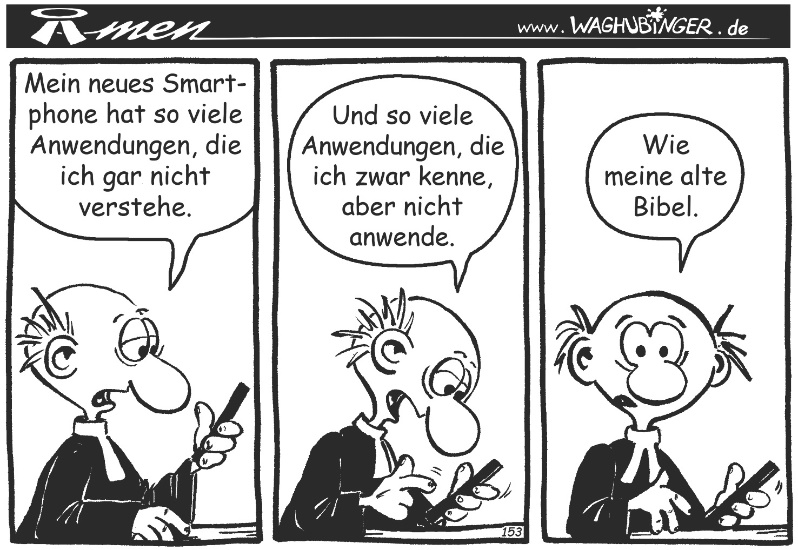 Ich will mir in diesen Tagen bewusst Zeit nehmen für das Essen. Will den Geschmack einmal wieder richtig genießen. Langsam ein Stück Schokolade auf der Zunge zergehen lassen. Ein Schüsselchen Herrencreme kochen und kosten. Versuchen, die einzelnen Komponenten herauszuschmecken. Will mich daran erinnern, dass alles, was ich an Vorräten in meinem Schrank habe und was ich jeden Tag in den Läden kaufen kann, ein Geschenk ist. Ein Gottesgeschenk. Ein Zeichen seiner Freundlichkeit. Es war gestern auf meiner Zunge. Ist es heute. Und wird es morgen sein. Gott sei Dank!Was ist Ihr besonderer Geschmack, mit dem Sie gute Erinnerungen / Gottes Segen verbinden? Schreiben Sie mir doch per Mail: dahlhaus@kirche-hawi.de – ich komme gerne mit Ihnen ins Gespräch! Schenk uns Zeit, schenk uns Zeit!Zeit aus deiner Ewigkeit.Zeit zum Nehmen, Zeit zum Geben,Zeit zum Miteinanderleben.Zeit zum Trinken, Zeit zum Essen,Zeit, um keinen zu vergessen.Zeit zum Beten, Zeit zum Klagen,Zeit, dir Gott, auch Dank zu sagen.Schenk uns Zeit! Amen. Sie haben Zeit, für jemanden einzukaufen, der zu einer Risikogruppe bei Corona gehört (und gehören nicht selbst zur Risikogruppe oder sind krank)?Sie brauchen jemanden, der für Sie einkauft?Dann rufen Sie vormittags bei Pfarrerin Dahlhaus unter 94 18 36oder per Handy bei Frau Gambalat  unter 0178-7324196 oder 0176-53617991   an. Bis auf Weiteres ruhen auch unsere Gemeindeveranstaltungen und Gottesdienste.Aber: unsere Kirche ist mittags von 12 bis 13 Uhr für ein Gebet offen. Dort und per Telefon unter 94 18 36 können Sie Pfrin Dahlhaus sprechen.Unser Gemeindebüro ist für den Publikumsverkehr geschlossen.Sie erreichen uns per Telefon unter 47450 oder Mail laban@kirche-hawi.de Wir nehmen uns Ihrer Anliegen an!